Vejledning vedr. samtykke til indhentelse af referencer mv. i HR-ONNår ansættelsesudvalget har valgt den ansøger, som I gerne vil tilbyde stillingen, skal I have samtykke fra vedkommende til at indhente reference. Ved samme lejlighed vil vi gerne have ansøgeren til:At oplyse om vedkommende helbredsmæssigt er i stand til at varetage den ansøgte stilling.At oplyse om vedkommendes statsborgerskab (da vi som arbejdsgiver har pligt til at sikre at statsborgere fra tredjeland har fornøden opholds- og arbejdstilladelse)At give samtykke til, at vi gerne må kontakte et evt. uddannelsessted, for at få uddannelsespapirerne verificeret.FremgangsmådeDu går ind i HR-ON, Herefter vælger du din jobannonce, og så den kandidat du ønsker at indhente samtykke fra.Så trykker du på ’samtykker’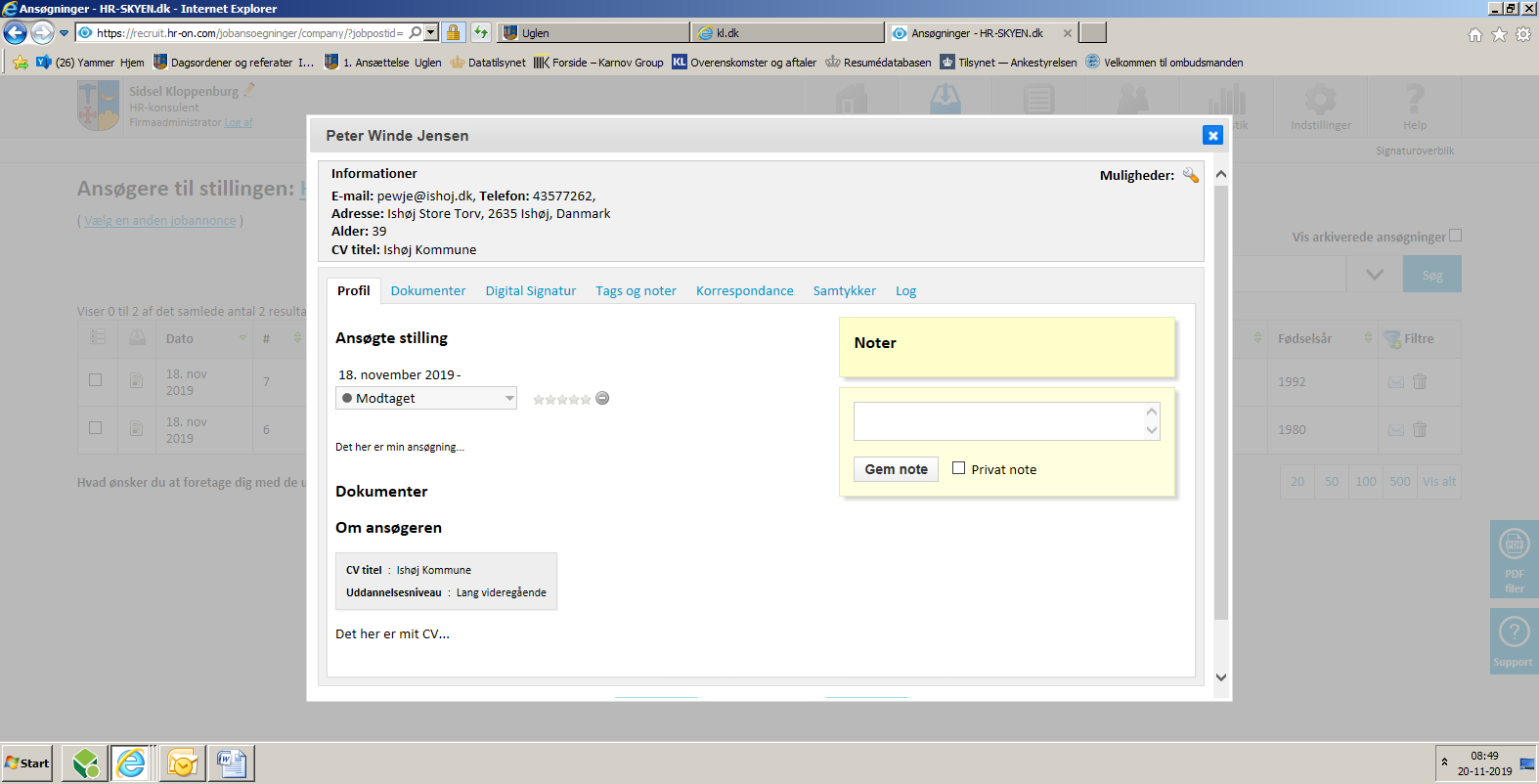 Herefter trykker du på ’Udsted samtykke’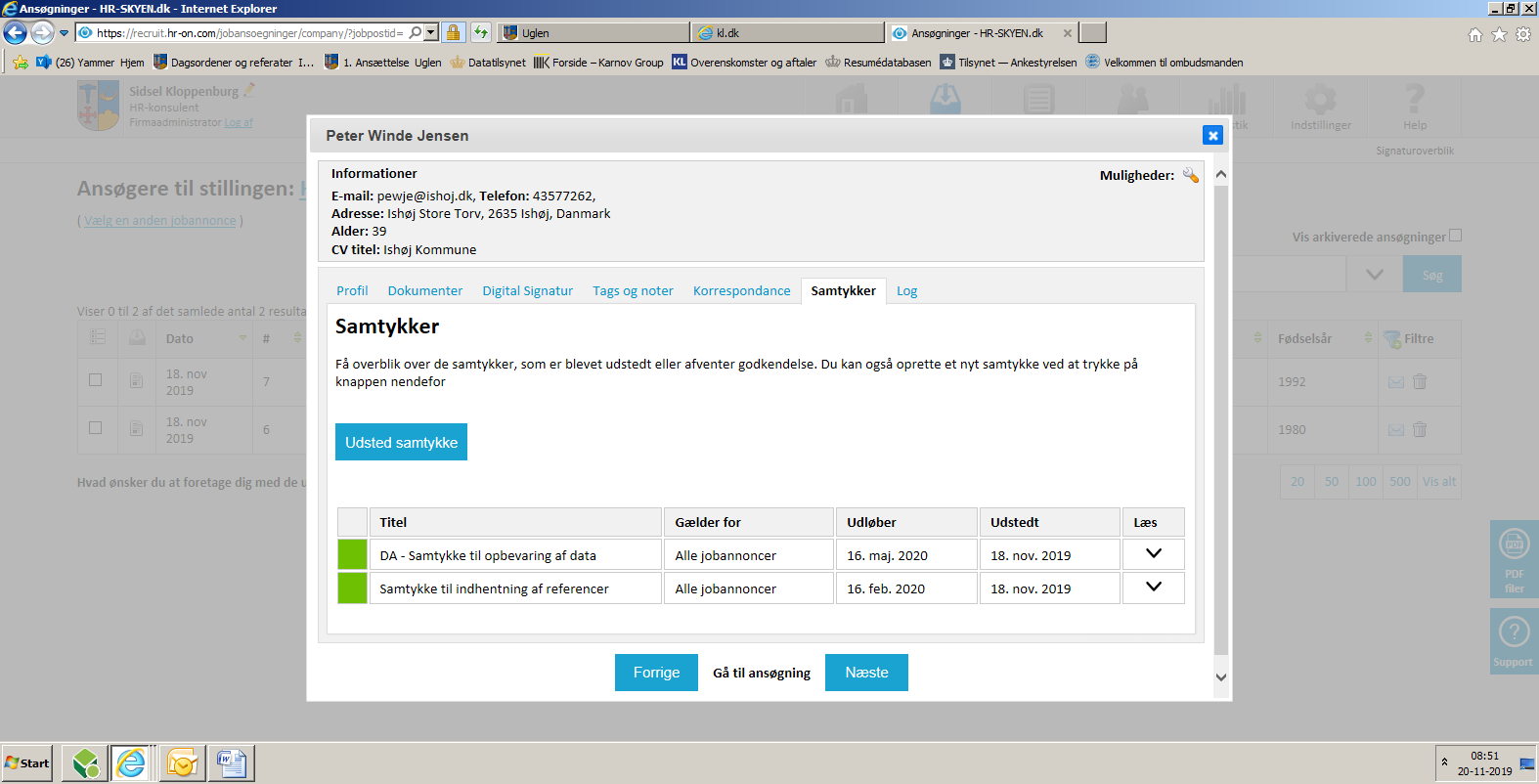 Så vælger du: Skabelon: Samtykke til indhentning af referencer Mailskabelon: Indhentning af samtykke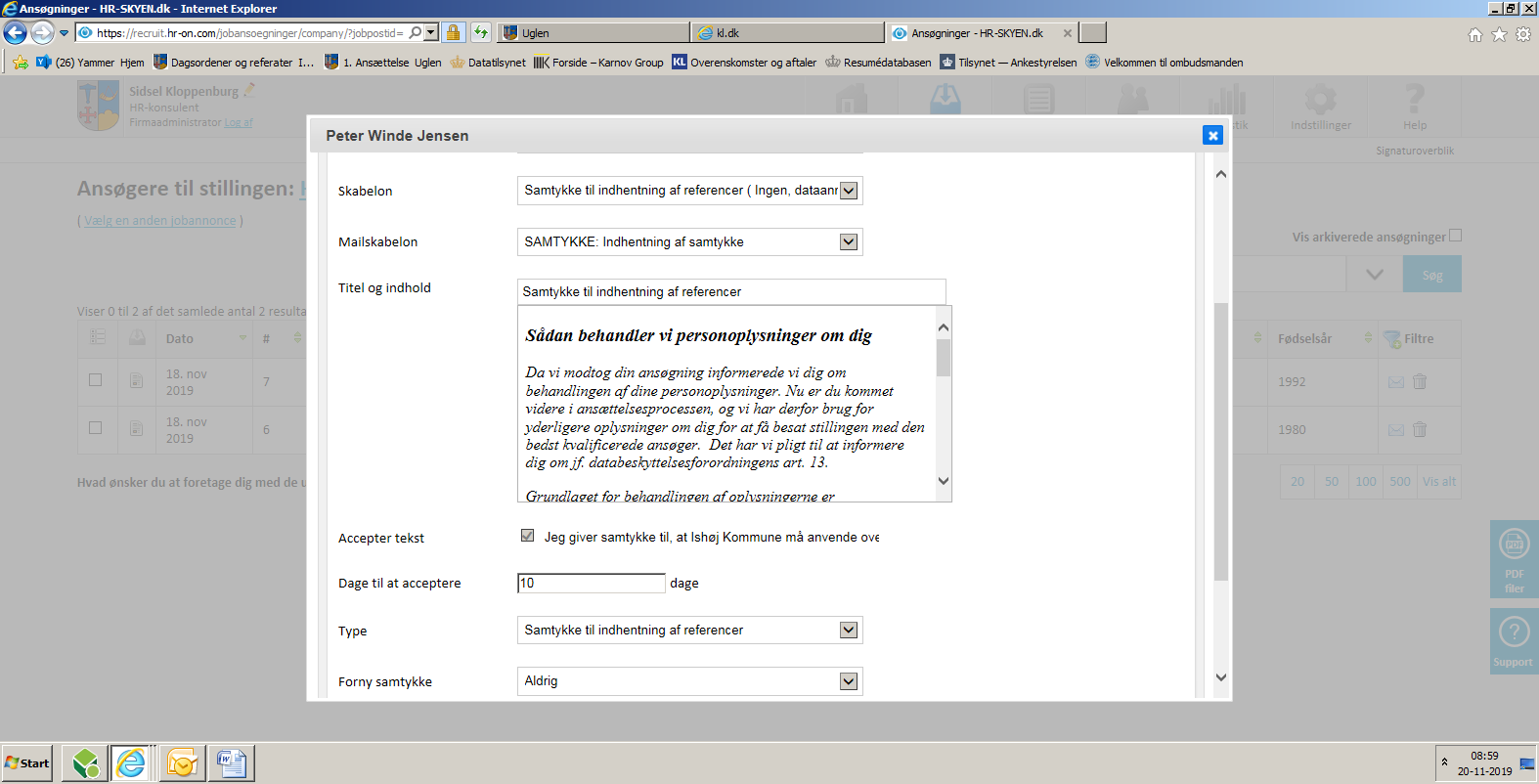 (det er ikke afgørende hvor mange dage I giver ansøgeren til at acceptere, da ansøgeren ikke får besked om dette)Tryk ’Gem og udsted samtykke’. Så sendes der en mail til den mailadresse, som kandidaten har oplyst med et link til samtykkeskemaet i HR-ON.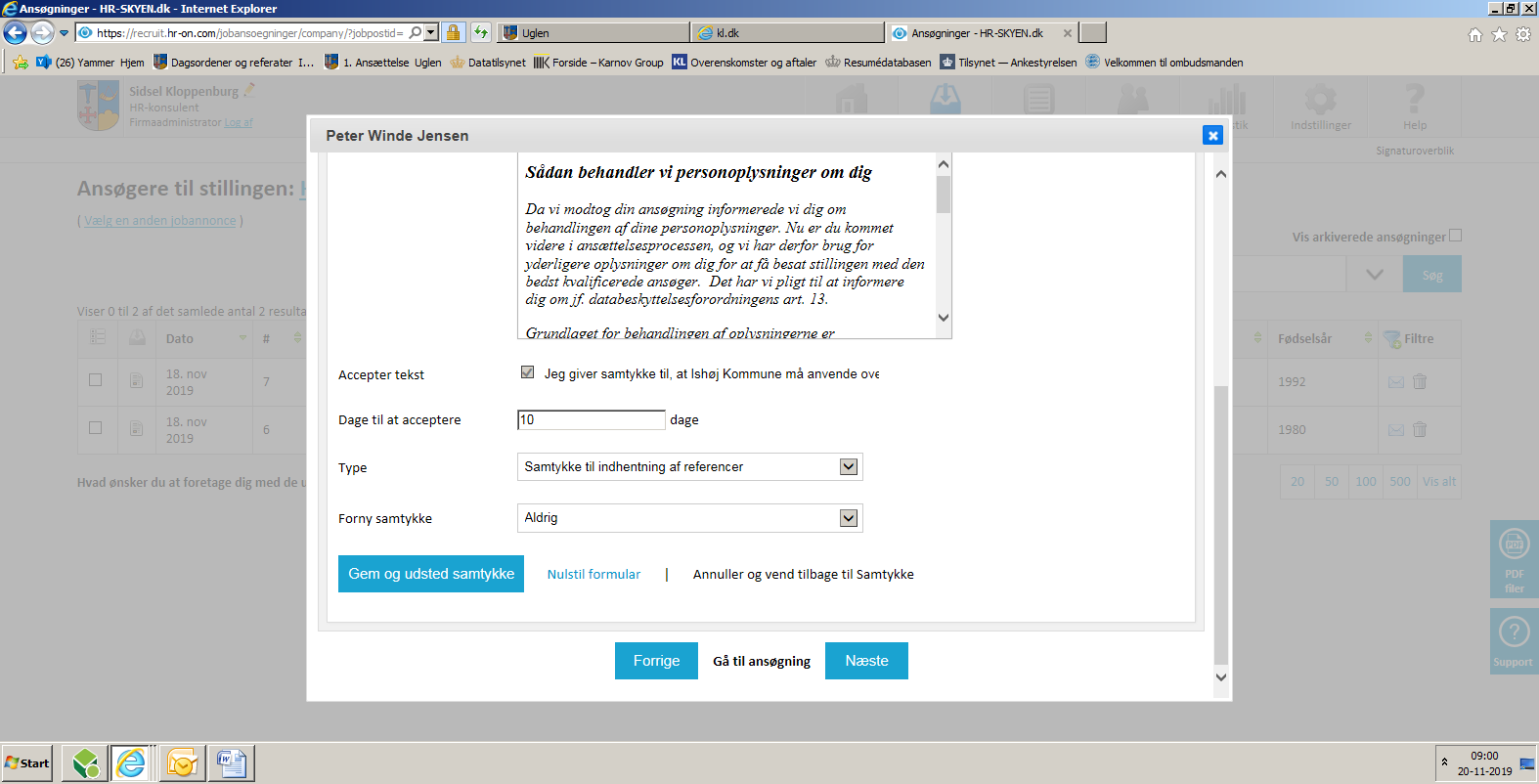 Den side, som ansøgeren kommer ind på, når vedkommende trykker på linket ser sådan ud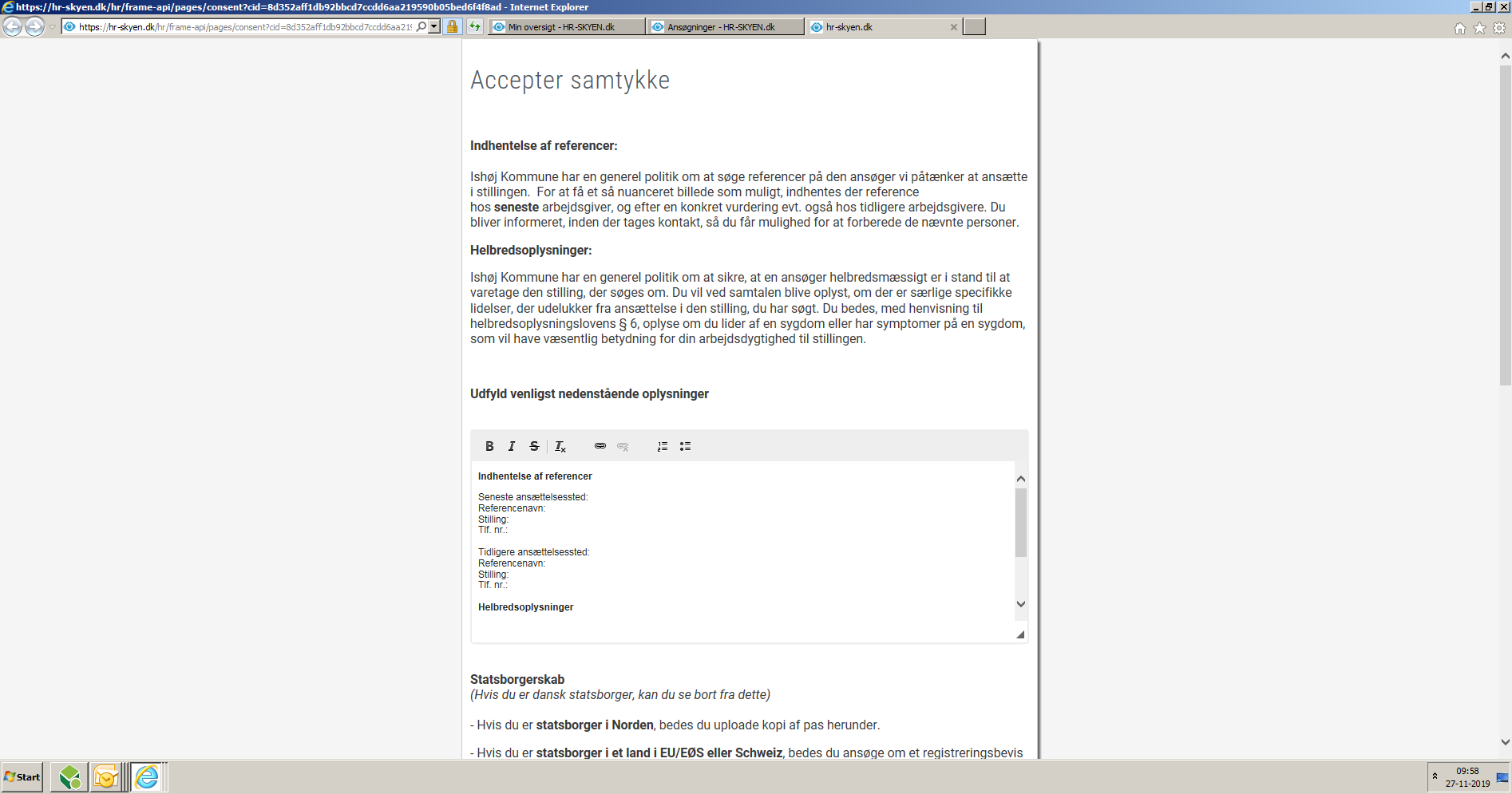 Når kandidaten har udfyldt samtykket, kan du gå videre med at indhente referencer på vedkommende.Hvis ansøgeren bliver ansat i den pågældende stilling, kan du overføre samtykket til personalemappen i KMD OPUS RI sammen med de øvrige dokumenter ved at danne en PDF og lægge den i personalemappen.Hvis du har spørgsmål til ovenstående, kan du kontakte Peter Winde Jensen fra Center for Ledelse og Strategi, eller din afdelingsadministrator i HR-ON systemet.